Поздравляем юбиляров 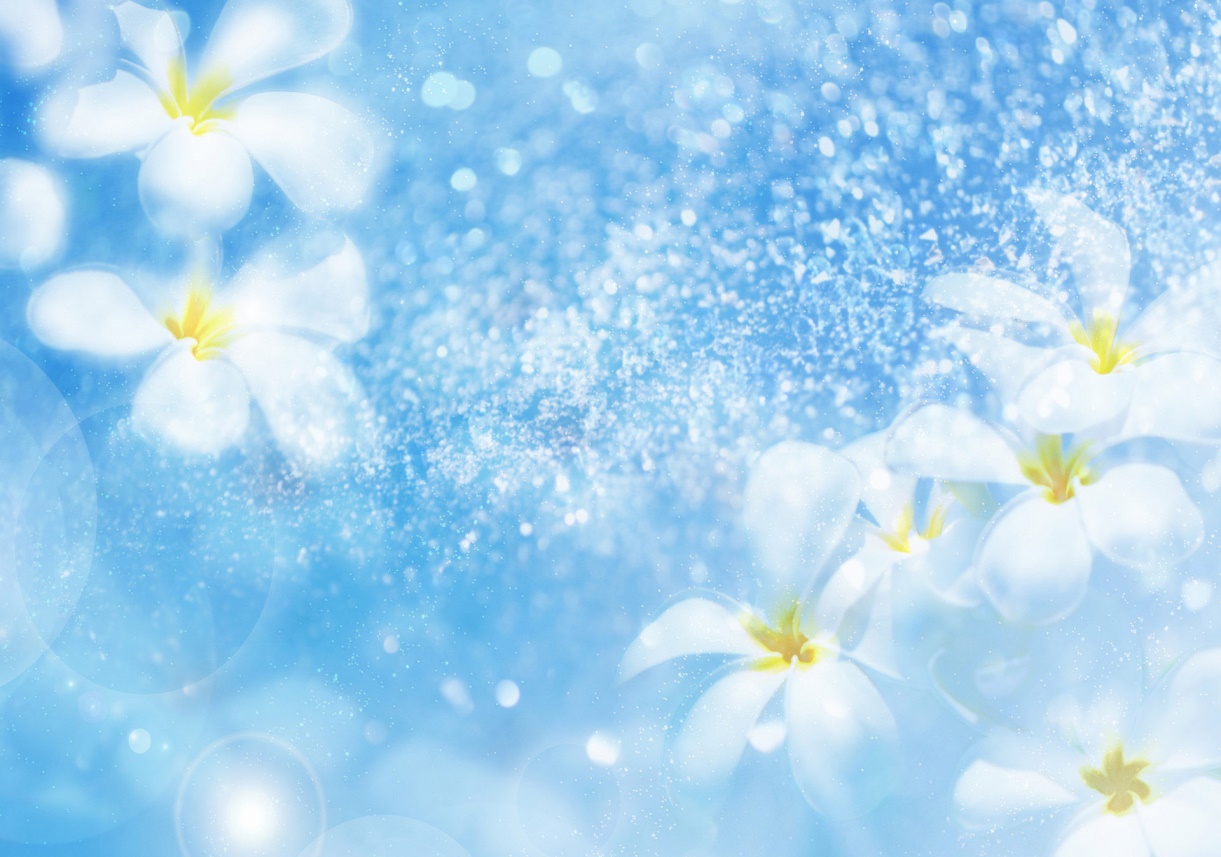 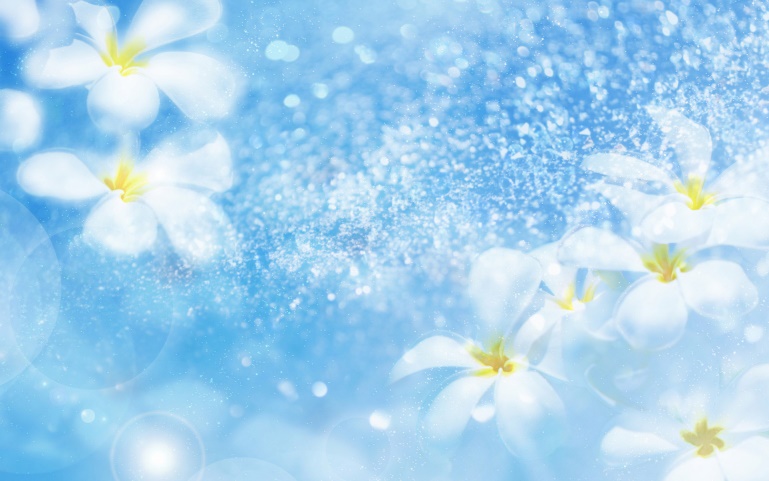 января 2021 годаМО МО Северный70 ЛЕТАНДРЕЕВА ГАЛИНА ПАВЛОВНААНИСИМОВ ОЛЕГ ПАВЛОВИЧАНИСИМОВА ИРИНА СЕРГЕЕВНААХАНОВА АННА ДМИТРИЕВНАБАБЧИНСКАЯ ЛЮБОВЬ НИКОЛАЕВНАБОЙДАК ВЛАДИМИР НИКОЛАЕВИЧВАЛЕНКОВА ИРИНА ЕВГЕНЬЕВНАВАСИЛЬЕВА ХАЛИФЯ РЯХИМОВНАВЕЛИНЗОН ПОЛИНА ЗАЛМАНОВНАВЕЛИЧКО ГАЛИНА ВЛАДИМИРОВНАВЛАСОВ ВЛАДИМИР АЛЕКСАНДРОВИЧВОТЯКОВ ЮРИЙ ВАСИЛЬЕВИЧГАВРИЛЕНКО ЕЛЕНА БОРИСОВНАГАЛЬКЕВИЧ ЕЛЕНА НИКОЛАЕВНАГОРБАЧЕВ ВИКТОР ВЛАДИМИРОВИЧГРАЧЕВА НАДЕЖДА ПАВЛОВНАГРЕЧИНА ЛЮДМИЛА НИКОЛАЕВНАДУБАКИНА ВАЛЕНТИНА ИВАНОВНАЕВГЕНЬЕВА ЗИНАИДА ФЕДОРОВНАЕМЕЛЬЯНОВА НАТАЛИЯ ИВАНОВНАЕРЕМЕНКО СЕРГЕЙ РОМАНОВИЧЗАБЕЛИНА ОЛЬГА МИХАЙЛОВНАИВИЦКАЯ ВАЛЕНТИНА СЕРГЕЕВНАИГРАЛОВА ТАТЬЯНА МИХАЙЛОВНАИОНОВА ТАТЬЯНА НИКОЛАЕВНАКАЗАРЦЕВА НАТАЛИЯ ВИКТОРОВНАКИРПУ ЛАРИСА ЕВГЕНЬЕВНАКОЛОБАШКИНА ВАЛЕНТИНА ИВАНОВНАКОНОВАЛОВ ЮРИЙ ИВАНОВИЧКОСОВЦОВА ТАТЬЯНА ИВАНОВНАКОСТЕНКО ЛАРИСА НИКОЛАЕВНАКУРАКИНА ТАТЬЯНА ГЕОРГИЕВНАЛЕБЕДЕВ ЕВГЕНИЙ ПЕТРОВИЧЛЕБЕДЕВА ОРЫСЯ ВЛАДИМИРОВНАМАЛЯРОВА ЕЛЕНА СЕРГЕЕВНАМОШКИНА РАИСА ПАВЛОВНАНОВИКОВА ВАЛЕНТИНА ЛЕОНИДОВНАНОВОЖИЛОВА ВАЛЕНТИНА СЕРГЕЕВНАПАВЛОВ СЕРГЕЙ НИКОЛАЕВИЧПЕКАРСКАЯ НИНА АЛЕКСЕЕВНАПЛАТОНОВА ЗЕМА СЕРГЕЕВНАРОСЕНКИНА ТАТЬЯНА ВИКТОРОВНАРУСАЧЕНКО ЛЮДМИЛА АНАТОЛЬЕВНАСЕРГУНИН ВЛАДИМИР ПЕТРОВИЧСЕРЕГИНА ГАЛИНА АЛЕКСАНДРОВНАСИЛИНА ТАТЬЯНА ПЕТРОВНАСКОКОВА ТАТЬЯНА КОНСТАНТИНОВНАСМИРНОВА НАТАЛИЯ ЛЬВОВНАСОКОЛОВА ТАТЬЯНА БОРИСОВНАСОЛОНОВ ЮРИЙ ВАЛЕРИЕВИЧСТЕПАНОВА ГАЛИНА ЛУКИНИЧНАСЫРЫЦЯ НИНА НИКОЛАЕВНАТАРАСОВА НИНА ИВАНОВНАТИХОМИРОВА ТАТЬЯНА АЛЕКСАНДРОВНАТРИШИНА МАРИАННА ГЕОРГИЕВНАФИЛИМОНОВА МАРИЯ ЕМЕЛЬЯНОВНАФИЛИППОВА ЗИНАИДА СЕРГЕЕВНАХАМИТОВ ВЯЧЕСЛАВ ШАКИРОВИЧХОМЯКОВ МИХАИЛ ИВАНОВИЧХОЧКИНА ТАТЬЯНА АЛЕКСАНДРОВНАЦЕЛКОВА МАРИЯ НИКОЛАЕВНАЧУДНЕР ГАЛИНА ГЕОРГИЕВНАШЕСТИПЕРОВ АНАТОЛИЙ АЛЕКСЕЕВИЧШИШУЛИН БОРИС АНАТОЛЬЕВИЧЯКУНИНА ВИКТОРИЯ ДМИТРИЕВНА75 ЛЕТАЛЕКСЕЕВА ВАЛЕНТИНА АФАНАСЬЕВНАБАРИНОВА ВАЛЕНТИНА АНДРЕЕВНАБИРЮКОВ ГЕННАДИЙ СИДОРОВИЧБОРОХОВА НИНА АНДРЕЕВНАБУРКУН ЛАРИСА ВЛАДИМИРОВНАБУШЛЯКОВА ИРИНА ВАЛЕНТИНОВНАБЫКОВА СВЕТЛАНА АЛЕКСАНДРОВНАВАСИЛЬЕВ ГЕННАДИЙ АЛЕКСАНДРОВИЧВОЛЬТОВА ЕКАТЕРИНА ВАЛЕНТИНОВНАГАВЕЛЯ ЭДУАРД АНАТОЛЬЕВИЧГАРИФУЛЛИНА ЛЮДМИЛА АНВАРОВНАГВОЗДОВСКАЯ ЗИНАИДА ПЕТРОВНАГЕРАСИМОВА ЛЮДМИЛА ПАВЛОВНАГЕРАСИМОВА ТАТЬЯНА ВАСИЛЬЕВНАДАНИЛОВА ТАМАРА ВАСИЛЬЕВНАЕГОРОВА ЛЮДМИЛА ВАСИЛЬЕВНАЖУРИН ВЛАДИМИР ИВАНОВИЧКАБАРДИНА ЛЮДМИЛА НИКОЛАЕВНАКАРПОВА ГАЛИНА ЛЕОНИДОВНАКЕРАЧЕВА НИНА ИВАНОВНАКИРИК НИКОЛАЙ ФЕДОСОВИЧКОЛЬМАН ТАТЬЯНА БОРИСОВНАКОРОБОВА ТАМАРА ПЕТРОВНАКРЕМНЕВА ГАЛИНА ДМИТРИЕВНАЛАЗАРЕВА МАРИЯ ИВАНОВНАЛАПШИНА ВАЛЕНТИНА НИКОЛАЕВНАМАРОН ОЛЬГА ИВАНОВНАМАСЮКОВА РАИСА МИХАЙЛОВНАНЕКРАСОВА НАТАЛИЯ КИРИЛЛОВНАОВДУКИНА РАИСА ВАСИЛЬЕВНАПЕТРОВА НАТАЛЬЯ ВАСИЛЬЕВНАПОПОВА ТАТЬЯНА АЛЕКСАНДРОВНАСАВЕЛЬЕВА МАРИЯ САМОНОВНАСАЛИМХАНОВА ЛИЛИЯ САЛИМЬЯНОВНАСМИРНОВА ЕВГЕНИЯ АНДРЕЕВНАСЯСИНА ВАЛЕРИЯ СЕРГЕЕВНАТИТАРЕНКО ВЛАДИМИР ИВАНОВИЧТОЛСТЯКОВА НИНА ВАСИЛЬЕВНАФЕКЛИСТОВА ЛЮБОВЬ АЛЕКСАНДРОВНАФИЛАТОВА СВЕТЛАНА ИВАНОВНАФИЛЕВА НИНА САВВИЧНАФЛЕРКО ВЛАДИМИР МИХАЙЛОВИЧЧУЧИНА ТАТЬЯНА ИВАНОВНА80 ЛЕТАНТИПОВА ЕЛЕНА ИГОРЕВНАБОГОМОЛОВА ЛЮДМИЛА ИВАНОВНАБОЛЬШЕВА ЕВГЕНИЯ ФЕДОРОВНАБУЛГАКОВ ВАЛЕНТИН МИХАЙЛОВИЧВЕРШИНИНА ОЛЬГА ГРИГОРЬЕВНАГОРСКАЯ ВЕРА МИХАЙЛОВНАКЛЮЧНИКОВА РИММА ЛЕОНИДОВНАКРАВЦОВА ЗОЯ ВИТАЛЬЕВНАКУПРЯШОВА ФРИДА ЕФРЕМОВНАМАТВЕЕВА АНТОНИНА ИВАНОВНАМАТРОСОВА ГАЛИНА СЕРГЕЕВНАНАЛИМОВА ОЛЬГА ВИКТОРОВНАНЕСТЕРЕНКО ГАЛИНА ФЕДОРОВНАНЕСТЕРОВА ВАЛЕНТИНА АНДРЕЕВНАНИКОЛАЕВА ВАЛЕНТИНА НИКОЛАЕВНАПОДЪЯКОНОВ АЛЕКСАНДР ФЕДОРОВИЧПОЛИЩУК ДМИТРИЙ ИВАНОВИЧСЕРЕБРОВА ВЕРА НИКОЛАЕВНАСКИРДОВА ГАЛИНА ВЛАДИМИРОВНАСМИРНОВ ВАЛЕНТИН АНИФАТОВИЧСОКОЛОВ ГЕОРГИЙ ПАНТЕЛЕЙМОНОВИЧСУКОНКИНА НИНА ВАСИЛЬЕВНАТРАЙНИНА НИНА ТИХОНОВНАФОМЕНКО ВЛАДИМИР КУЗЬМИЧШАРЫПОВА ТАМАРА ПЕТРОВНА85 ЛЕТАНДРЕЕВ АЛЕКСАНДР АЛЕКСАНДРОВИЧБАЛДИН ГЕОРГИЙ АРТЕМЬЕВИЧВАЛЯВСКИЙ СЕРГЕЙ СТЕПАНОВИЧВОЛКОВА МАРИЯ ИГНАТЬЕВНАДУНАЕВА РИММА ПЕТРОВНАЖАРЕНОВА ГЕНЯ АРЕСТОВНАИВАНОВ ПАВЕЛ МИХАЙЛОВИЧКУЗНЕЦОВА НИНА ЕВГЕНЬЕВНАКУТУЗОВА НИНА ГЕОРГИЕВНАЛИТВИНОВА АНТОНИДА СЕРГЕЕВНАМАКСИМОВА ВАЛЕНТИНА ФЕДОРОВНАМЕЛЕШИН ВИКТОР ПЕТРОВИЧМОСЕЕВА ГАЛИНА МИХАЙЛОВНАМУРАВЬЕВ НИКОЛАЙ АНДРЕЕВИЧОСИПОВ ЕВГЕНИЙ ВАСИЛЬЕВИЧОСТАПЕНКО НИНА АЛЕКСАНДРОВНАПОЛЬСКАЯ СОФИЯ УЛЬЯНОВНАПУЧКОВА ГАЛИНА ВИКТОРОВНАРЕВИН ЮРИЙ АКИМОВИЧРЫБКИН КОНСТАНТИН НИКОЛАЕВИЧСВЕТЛОВА НИНА ВАСИЛЬЕВНАТИХОМИРОВА АННА МИХАЙЛОВНАТРУЩЕЛЕВ НИКОЛАЙ ИВАНОВИЧФОНАРЕВА ГАЛИНА ВАСИЛЬЕВНАЧУТКО МАРИАННА АБРАМОВНАЯКОВЛЕВА НАДЕЖДА ДМИТРИЕВНАЯКОВЛЕВА НИНА МИХАЙЛОВНА90 ЛЕТБОГАЧЕВА ЛИДИЯ АНДРЕЕВНАГЕРОЕВА МАРИЯ МИХАЙЛОВНАКИСЕЛЕВА ПОЛИНА АЛЕКСАНДРОВНАКОЖИНА ЗОЯ МИХАЙЛОВНАКОЗЛЕНКО НИНА ВЛАДИМИРОВНАКУМЕХОВА ЗОЯ ВАСИЛЬЕВНАМАЛКУС КОНСТАНТИН ГРИГОРЬЕВИЧНОВИКОВА ЛЮДМИЛА ВАСИЛЬЕВНАПОВИШКО ЮРИЙ МИХАЙЛОВИЧРЯБИКОВ ПЕТР ЕФИМОВИЧСМИРНОВ НИКОЛАЙ АЛЕКСАНДРОВИЧСОКОЛОВА ТАМАРА АЛЕКСАНДРОВНАСОРОКИНА ВАЛЕНТИНА НИКОЛАЕВНАСТЕПАНОВА ТАТЬЯНА СЕМЕНОВНАФИНКЕЛЬШТЕЙН МАКС БОРИСОВИЧ95 ЛЕТРОМАНЦОВ ЮРИЙ ГРИГОРЬЕВИЧ